PERSONAL DETAILSName			:	 Gender		:Date of Birth	:	 Nationality		:	Marital Status	:	Permanent 		:Address	 			:                         Correspondent 	:	Address			Tel                       	: (Mobile) :	(Office):	   (Fax):E-mail			: abcd@utm.my, aaa@gmail.comWebsite		: ID Staff		:Expertise		:ACADEMIC QUALIFICATIONSYear			:	Ph.D.  				University Year			:	M.Sc. 				Universiti Year			:	B. Sc. 				Universiti AWARD AND HONORS RECEIVED Date	:           Awards/Achievement Example : May 2010 - Top Research Scientis Malaysia, Academy of Sciences MalaysiaJune 2014 - Best UTM Fundamental Research Project, Ministry of Higher Education MalaysiaPROFESSIONAL MEMBERSHIP / QUALIFICATIONS / RECOGNITIONDate	:	Positions/Employer		Example :1 Jan 2010 – 31 Disember 2013 – Project Engineer, Petronas BhdExample :Member, American Chemical Society, Membership No.: 30265866, Jun 2000Charetered Chemical Engineer, CEng (UK), April 2011.Member, Institution of Chemical Engineers, UK (IChemE), Membership No: 99928853, Jan 2011ADMINISTRATIVE EXPERIENCEFaculty LevelDate			:	Positions/Employer 				Example :June 2010 – June 2012 - Member of Facilities Management, Faculty of Petroleum  and Renewable Energy EngineeringMay 2011 - Faculty Panel of Evaluation, for promotion exercise to  Associate Profesor (DS54)University LevelDate			    :	Positions/CommitteExample :May 2012 - Appointed as Central Committee Member for Journal of  High Impact, No. 1/20131 Jan 2007 – 31 Dec. 2009 - Dean Faculty of EngineeringOTHERS EXPERIENCENATIONAL COMMITTEE Example :Appointment as Head of Quantitative Research Division to study the impact of the Higher Institution Centres of Excellence (HICoE) - January 1 - June 31, 2013INTERNATIONAL APPOINTMENT/COMMITTEE Example :Appointment as Member of International Advisory Committee for Malaysia Polymer International Conference (MPIC 2013) 25 – 26 September 2013.Advisory Board International  Conference on Advanced Materials Science and Technology (ICAMST) 17 – 18 September 2013, Yogjakarta, IndonesiaRESEARCH ACTIVITIESRESEARCH PROJECT UNDERTAKEN Date	: 	Project Leader/Project Member		Example:Project Leader, Development of Advanced Antibacterial Hybrid Nanofiltration Membrane for Environmental and Biological Applications. Budget approved RM 211,500 (Vot  79135)Project Member, Single-Step Development of Nanosize Mixed Metals Oxide Electrolyte using a Novel Sol-Gel Technique for Solid Oxide Fuel Cell. Budget approved RM242, 200  FUNDAMENTAL RESEARCH GRANT SCHEME (FRGS FUND)Date				:	Project Leader/Project Member Example :Project Member, Fabrication of Ion Exchanger Mixed Matrix Membrane (MMM) Chromatography for Heavy Metal Removal, Vot RDU  121309, Budget approved RM 49,800.CONTRACT RESEARCH PROJECT AWARDED BY PETRONAS RESEARCH SDN BHD Example :A. F. Ismail et al. Development of Membrane Material for High CO2 Gas Field Separation System. The budget agreed RM2,550,000 (September 2009-June 2012)TOP-DOWN LONG TERM RESEARCH GRANT SCHEME (LRGS) RESEARCH PROJECT Example :Program Leader, Sustainable Membrane-Based Manufacturing. The budget approved is RM 6,000,000. August 2011 – August 2014.etc.CONTRACT RESEARCH PROJECT UNDERTAKEN (Industrial Grant Scheme, (IGS))Example:Project Leader for Research and Development to produce commercially viable and truly ‘green’ (non-ozone depleting and non-global warming) hydrocarbon refrigerants as substitutes to CFCs and other synthetic refrigerants for the air conditioning and refrigeration industries. (Collaborative works between Ecocool Technologies Sdn. Bhd. and Membrane Research Unit, UTM). The budget approved by IGS, MOSTE is RM3.9 millionCONTRACT RESEARCH PROJECT UNDER COMMERCIALIZATION OF R&D FUND (CRDF), Malaysian Technology Development Corporation.  Example :A. F. Ismail et al., Development of a Pilot Plant Scale Membrane Separation System For Water Desalination. The budget approved is RM1.461 million.CONTRACT RESEARCH PROJECT AWARDED BY MINISTRY OF HIGHER EDUCATIONExample :S. H. Tapsir, N. Moktar, A. F. Ismail, A. K. Mirasa, S. Sanip and F. A. Manan.  Deputy Project Leader for A Study on University-Industry Partnership: Fostering Strategic linkages at Institutes of Higher Learning Malaysia. The budget approved RM 103,000INTERNATIONAL CONTRACT RESEARCH PROJECT AWARDED Example :Prof. Dr. Ahmad Fauzi Ismail- PMI2 Strategic Alliances and Partnerships project, Research Co-operation, The British Council  bagi penyelidikan bertajuk “Multi-functional membranes for energy applications and CO2 capture” Budget approved RM 249,750. This project was conducted in collaboration with Prof. Kang Li from Imperial College, LondonThis project was conducted in collaboration with Prof. Kang Li from Imperial College, London.Prof. Dr. Ahmad Fauzi Ismail, Surface Modifying Macromolecules (SMMs) for the Development of Novel Membranes. Budget allocated RM 10,000. This project was awarded by Industrial Membrane Research Laboratory, University of Ottawa, Canada.PATENT GRANTED Example :A. F. Ismail and S. J. Shilton, International Patent entitled “Super selective hollow fiber membranes” (US Patent 6,521,025 B1)PATENT FILED/DISCLOSURE Example :  Ahmad Fauzi Ismail, Muhammad Noorul Anam Mohd Norddin,  Charged-sulfonated polyether ether ketone (speek) membrane for fuel cell technology (PI2011 000686)TEACHING ACTIVITIESSUPERVISIONPhD StudentMSc. StudentPOSTGRADUATE EXAMINATION /VIVAUTM STUDENTS/VIVAExample :Examiner (to convert MSc to PhD) for the thesis entitled “A study on synthesis of sodium citrate from citric acid and sodium salts using electrodialysis membranes” by Ling Lay PeeChairman of the MSc. Viva Panels for Ngunyen Man HungPhD EXTERNAL EXAMINERExample :Nurandani HardyantiDevelopment of Decentralized domestic Sewage Treatment System using Membrane Biorector, UMP (2012)Yeong Yin FongSilicalite-1 Membrane: Sythesis, Modification, Characterization and its Performance for the Reactive Separation of Para-Xylene from Xylene Isomers, USM, 2010MSc EXTERNAL EXAMINERExample :Anthony Mariada, Reduction of Membrane Fouling Using Helical Baffles for Crossflow Microfiltration, USM, 2003MSc INTERNAL EXAMINERExample :Law Jeng Yih, The Concentration of Sodium Salicylate and Conversion of Sodium Salicylic Acid using Electrodialysis Membranes, July 2004.PhD INTERNAL EXAMINERExample :Hashim Hassan, Pervaporation Separation of Isopropanol-Water Mixture Using Locally-Produced Chitosan Based Membranes.PUBLICATIONS JOURNALISI Journal :Example :1. Mohamad Farid, Rozana Zakaria, Mushairy Mustaffar, Muhd Zaimi Abd Majid, Rosli Mohamad Zin, Mohamad Ismail, Khairulzan Yahya, Bio composite materials potential in enhancing sustainable construction, Journal of Desalination and Water Treatment, In Press, (IF:0.852)SCOPUS Journal :Example :1. R.Zakaria, K.S Foo, R. Mohamad Zin, J. Yang, Samaneh Zolfagharian, Potential Retrofitting of Campus Existing Buiding to Green Building, Applied Mechanic and Materials-Sustainable Environment and Transportation, Vols. 178-181 (2012), pp.42-45NON INDEXED Journal :Example :1. Ikuesan Richard Adeyemi, Norafida, Bio-thentic Card : Authentication Concept for RFID           Card, International Journal of Computer Science and Information Security, (2012) Vo.           10 No.7, ISSN:1947-5500 (non-citation-indexed journal)H INDEX : ........ PROCEEDINGS/CONFERENCE1.2.SEMINARS/WORKSHOPS1.2THESIS Example :i)	Ahmad Fauzi Ismail, Novel Studies of Molecular Orientation in Synthetic Polymeric Membranes for Gas Separation, Ph.D.  Thesis, University of Strathclyde, Scotland, UK (1997).ORIGINAL BOOK Example :i)	A. F. Ismail, D. Rana, T. Matsuura, H. Foley, Carbon-Based Membrne for SeparationProcesses, Springer, New York, (June 2011).EDITED BOOKExample :Sustainable Membrane Technology for Energy, Water and Environment, Edited by A. F. Ismail and T. Matsuura, March 2012, John Wiley BOOK CHAPTERExample:A. F. Ismail and K. Li, From Polymeric Precursor to Hollow Fibers Carbon and Ceramic Membranes, Membranes Science and Technology, Volume 13, Edited by M. Menendez, Elsevier B. V. 2008, Pages 81-119.ENCYCLOPEDIA OF MEMBRANEExample :i)	A.F. Ismail, M.A. Rahman, Air separation, Springer, Heidelberg, Germany (In Press, 2012).EXPERT REPORTExample :H. Saidi, M. M. El-Sayed Naseff, A. F. Ismail, Removal of CO2 from Natural Gas Using Permeation  Membranes ‘, Final Report submitted to Petronas Research And Scientific Services (PRSS), August 1997.PLENARY LECTURE / KEYNOTE ADDRESS Example:A. F. Ismail et al., Membrane Technology for Malaysia Industrial Applications: Prospects and Challenges” Lecture given at National Seminar on Chemical and Process 2002, 24-26 July, 2002, University Diponegoro, Semarang, Indonesia.INVITED/GUEST SPEAKER Example:A. F. Ismail et al, Membrane Technology for Industrial Applications: Prospects and Challenges presented at The 27th Congress on Science and Technology of Thailand:   Technology for Thai Economics, Prince of Songkla University, Hat Yai, Thailand, 16-18 October 2001REFEREED CONFERENCES Example:A. F. Ismail, S. J. Shilton, I. R. Dunkin and S. L. Gallivan, Molecular orientation and the performance of hollow fiber membranes for gas separation, Proc. International Membrane Science and Technology Conference, Sydney Australia, 12 – 14 November 1996, Vol. 1, pp. 104 – 106 (ISBN 0 7334 1457 5).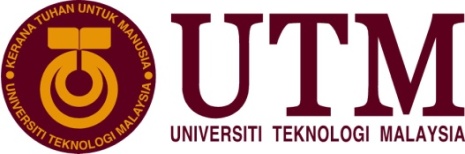             CURRICULUM VITAESemesterSemSubject CodeSubjectCredit HourTotal2011/20121MQT1713Bioinformatik332YearNo.NameStatusTitleRoles of Supervision20131Ali bin AbuGraduatedSustainable & Environmental...Main Supervisor20122.Ahmad bin KamilOngoing2012 - 2014Weightage factors of...Co-SupervisorYearNo.NameStatusTitleTypeRoles of Supervision20131Ali bin AbuGraduatedEnergy Efficiency....ReseachMain Supervisor20122.Ahmad bin KamilOngoing2012 - 2014Decision making of......Mix modeCo-Supervisor20123Rogayah binti AzamGraduatedPotential Improvement....Taught CourseMain Supervisor